Strategiczny program badań naukowych i prac rozwojowych „Profilaktyka i leczenie chorób cywilizacyjnych” – STRATEGMED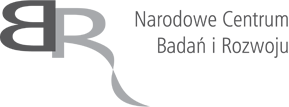 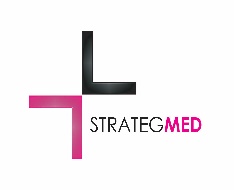 Kardio-Med Silesia Sp. z o. o.ul. M. C. Skłodowskiej 10c41-800 ZabrzeNr rej. 32/Z/17   							Zabrze, dn. 11.10.2017r.SPECYFIKACJA ISTOTNYCH WARUNKÓW ZAMÓWIENIAPostępowanie o udzielenia zamówienia na„Dostawę produktów do wykonywania badań”w ramach Strategiczny program badań naukowych i prac rozwojowych „Profilaktyka i leczenie chorób cywilizacyjnych – STRATEGMED”Projekt pt.: „Mezenchymalne komórki zrębu oraz wzbogacony nimi skafold jako alternatywna forma terapii chorych z niewydolnością serca” o Akronimie PHOENIX jest finansowany przez Narodowe Centrum Badań i Rozwoju w ramach II konkursu STRATEGMEDSpis treści :Rozdział 1     ZamawiającyRozdział 2     Opis przedmiotu ZamówieniaRozdział 3     Opis sposobu przygotowania ofertyRozdział 4     Opis sposobu obliczania ceny ofertyRozdział 5     Wymagania ZamawiającegoRozdział 6     Dokumenty wymagane od WykonawcówRozdział 7     Kryteria ocenyRozdział 8     Termin realizacji zamówieniaRozdział 9     Składanie ofertRozdział 10   Sposób porozumiewania sięRozdział 11   Termin związania ofertąRozdział 12  Otwarcie, ocena ofert, wybór oferty najkorzystniejszej, unieważnienie postępowaniaRozdział 13   Osoby upoważnione do kontaktów z WykonawcamiRozdział 14   Zagadnienia dotyczące umowy Załączniki (1 – 4)załącznik nr 1   formularz ofertyzałącznik nr 2   oświadczenie Wykonawcyzałącznik nr 3  (3.1.-3.2.) istotne postanowienia umowy załącznik nr 4   (4.1.-4.10.)   formularz cenowy/opis przedmiotu zamówienia/parametry  techniczne/wymaganiazałącznik nr 5   wykaz dostawZAMAWIAJĄCYKardio-Med Silesia Sp. z o. o.ul. M. C. Skłodowskiej 10c, 41-800 ZabrzeTel. 032/ 3733837Strona internetowa : www.kmptm.plAdres e-mail do kontaktów z Zamawiającym: biuro@kmptm.plOPIS  PRZEDMIOTU  ZAMÓWIENIAPrzedmiotem niniejszego postępowania jest dostawa produktów do wykonywania badań zgodnie z załącznikami nr 4.1. – 4.10., a w szczególności.  Zadanie nr 1: płytki, pipety, probówki, końcówki, naczynia reakcyjneZadanie nr 2: przeciwciałaZadanie nr 3: produkty do wykonywania badańZadanie nr 4: produkty do wykonywania badańZadanie nr 5: ultra czysta woda do biologii molekularnejZadanie nr 6: płyn myjący, roztwór czyszczący, kulki do kalibracji cytometruZadanie nr 7: roztwór lizująco-zabezpieczającyZadanie nr 8: przeciwciałaZadanie nr 9: przeciwciałaZadanie nr 10: pipeta automatycznaMiejsce realizacji przedmiotu zamówienia: budynek Kardio-Med Silesia Spółka  z o. o.  w Zabrzu ul. M. C. Skłodowskiej 10c.KODY CPV:33696500-0 odczynniki laboratoryjne38437000-7 pipety i akcesoria laboratoryjne33192500-7 probówki, 33696000-5 odczynniki, 36316000-8 Środki antyseptyczne i dezynfekcyjneWykluczamy możliwość składania ofert wariantowych. Zamawiający dopuszcza składanie ofert częściowych tj. na poszczególne Zadania.Wykonawcy mogą składać ofertę wspólnie.Zamawiający dopuszcza realizację zadania przez podwykonawców w zakresie transportu przedmiotu zamówienia.Wykonawca wskaże w ofercie zakres prac wykonywanych przez podwykonawców.Wykonawca ponosi pełną odpowiedzialność za działania podwykonawców.Zamówienie jest współfinansowane ze środków Strategiczny program badań naukowych i prac rozwojowych „Profilaktyka i leczenie chorób cywilizacyjnych” – STRATEGMED. Projekt pt.: „Mezenchymalne komórki zrębu oraz wzbogacony nimi skafold jako alternatywna forma terapii chorych z niewydolnością serca” o Akronimie PHOENIX jest finansowany przez Narodowe Centrum Badań i Rozwoju w ramach II konkursu STRATEGMEDZamawiający może unieważnić postępowanie, jeżeli środki pochodzące z ww. Programu które Zamawiający zamierzał przeznaczyć na sfinansowanie całości lub części zamówienia, nie zostały mu przyznane.III.     OPIS  SPOSOBU  PRZYGOTOWANIA  OFERTYAby oferta mogła brać udział w ocenie powinna spełniać wymogi niniejszej specyfikacji.Oferta składana przez Wykonawcę winna być sporządzona w języku polskim.Ofertę stanowią  załączniki: nr 1, nr 2, nr 4.1.-4.10., nr 5 oraz inne wymagane SIWZ dokumenty i oświadczenia woli  podpisane przez Wykonawcę.Wykonawca winien spełniać wszystkie warunki wymagane w punkcie V.Oferta winna być podpisana przez osobę upełnomocnioną do reprezentowania Wykonawcy, co musi wynikać z załączonych do oferty dokumentów.Wszystkie kartki Oferty winny być połączone w sposób trwały uniemożliwiający ich wysunięcie się, ponumerowane a każda kartka podpisana /zgodnie z pkt 5/.Wszelkie poprawki lub zmiany w ofercie winny być podpisane własnoręcznie przez osobę podpisującą ofertę /zgodnie z pkt 5/.Zamawiający poprawia oczywiste omyłki rachunkowe, z uwzględnieniem konsekwencji rachunkowych dokonanych poprawek. Przez oczywiste omyłki rachunkowe Zamawiający rozumie wadliwy wynik działania arytmetycznego przy założeniu, że właściwie podana jest liczba jednostek miar i cena jednostkowa netto.Jeżeli cenę oferty podano rozbieżnie słownie i liczbą lub podano różne ceny w różnych częściach oferty, przyjmuje się, że prawidłowo podano ten zapis, który odpowiada dokonanemu obliczeniu ceny.Zamawiający poprawia w ofercie oczywiste omyłki pisarskie.Zamawiający poprawia w ofercie inne omyłki polegające na niezgodności oferty ze specyfikacją istotnych warunków zamówienia, niepowodujące istotnych zmian w treści oferty - niezwłocznie zawiadamiając o tym wykonawcę, którego oferta została poprawiona.Każdy Wykonawca może złożyć tylko jedną ofertę na dane Zadanie. Ofertę należy umieścić w kopercie zamkniętej w sposób gwarantujący zachowanie w poufności jej treści.Kopertę należy zaadresować na:Kardio-Med Silesia Sp. z o. o. ul. M. C. Skłodowskiej 10c 41-800 Zabrzeoraz oznaczona napisem:„Oferta do postępowania o udzielenia zamówienia na„Dostawę produktów do wykonywania badań (32/Z/17)”w ramach Strategiczny program badań naukowych i prac rozwojowych „Profilaktyka i leczenie chorób cywilizacyjnych – STRATEGMED”Projekt pt.: „Mezenchymalne komórki zrębu oraz wzbogacony nimi skafold jako alternatywna forma terapii chorych z niewydolnością serca” o Akronimie PHOENIX jest finansowany przez Narodowe Centrum Badań i Rozwoju w ramach II konkursu STRATEGMEDKoperta musi być również opisana nazwą i adresem Wykonawcy.Zamawiający odrzuca ofertę, jeżeli:jej treść nie odpowiada treści specyfikacji istotnych warunków zamówienia (z zastrzeżeniem Rozdziału III pkt 8-10); wykonawca w terminie 3 dni od dnia doręczenia zawiadomienia nie zgodził się na poprawienie omyłki, o której mowa w pkt. 11.zawiera błędy w obliczeniu ceny z zastrzeżeniem pkt.8; Wykonawca nie złożył wyjaśnień lub/oraz nie uzupełnił braków oferty we wskazanym terminie; Ofertę złożył Wykonawca w stosunku do którego otwarto likwidację albo dokonano wykreślenia Wykonawcy z właściwego rejestru.Oferta złożona po terminie zostanie zwrócona wykonawcy bez otwierania. Wykonawca może zastrzec w ofercie informacje stanowiące TAJEMNICĘ PRZEDSIĘBIORSTWA (wg art. 11 ust. 4 ustawy o zwalczaniu nieuczciwej konkurencji). W tym celu winien:nazwy dokumentów w ofercie stanowiące informacje zastrzeżoną powinny być w wykazie załączników wyróżnione graficznie ,dokumenty stanowiące informacje zastrzeżone winny być spięte i włożone w oddzielną nieprzeźroczystą okładkę, wewnątrz okładki winien być spis zawartości podpisany przez wykonawcęzamawiający nie ponosi odpowiedzialności za następstwa spowodowane brakiem właściwego zabezpieczenia w/w informacji.  IV . OPIS SPOSOBU OBLICZANIA CENY OFERTY.Wykonawca w przedstawionej ofercie winien zaoferować cenę kompletną, jednoznaczną i ostateczną obejmującą wszystkie przewidywane koszty realizacji Przedmiotu zamówienia.Cena oferty powinna być wyrażona w złotych polskich z dokładnością do dwóch miejsc po przecinku.Stawki i ceny wymienione przez Wykonawcę w Ofercie nie będą podlegać korektom w trakcie wykonywania kontraktu, z wyjątkiem przypadków wymienionych w istotnych postanowieniach umowy.Przy wyliczeniu ceny przyjmuje się zasadę, że wartość brutto tworzy cena netto powiększona o podatek VAT. V.    WYMAGANIA ZAMAWIAJĄCEGOO udzielenie zamówienia mogą ubiegać się Wykonawcy, którzy złożyli oświadczenie zgodnie z wzorem z załącznika nr 2 tj. potwierdzające, że: Posiadają niezbędną wiedzę i doświadczenie konieczne dla realizacji zamówienia.Dysponują odpowiednim potencjałem technicznym oraz osobami zdolnymi do wykonania zamówienia. Znajdują się w sytuacji ekonomicznej i finansowej umożliwiającej im realizację zamówienia.Zadanie nr 1: dysponują doświadczeniem zawodowym rozumianym jako zrealizowanie w ciągu 3 ostatnich lat przed upływem terminu składania ofert co najmniej 2 dostaw produktów do wykonywania badań o wartości minimum 15.000,- zł każda;Zadanie nr 4: dysponują doświadczeniem zawodowym rozumianym jako zrealizowanie w ciągu 3 ostatnich lat przed upływem terminu składania ofert co najmniej 2 dostaw produktów do wykonywania badań o wartości minimum 15.000,- zł każda;Oferta złożona przez Wykonawcę, nie podlega odrzuceniu na podstawie zapisów Rozdziału III pkt. 16.5). Ocena spełniania warunków udziału w postępowaniu będzie polegała na ocenie czy załączony dokument potwierdza spełnianie warunku udziału w postępowaniu o udzielenie zamówienia czy nie spełnia. W przypadku Wykonawców składających ofertę wspólnie warunki określone w pkt. 1. 1)-5) Wykonawcy muszą spełnić wspólnie. VI.   DOKUMENTY WYMAGANE OD WYKONAWCÓWZamawiający wymaga złożenia następujących dokumentów:Wypełniony, podpisany przez osobę/y uprawnioną/e do reprezentowania wykonawcy Formularz oferty stanowiący załącznik nr 1, Aktualny odpis z właściwego rejestru lub z centralnej ewidencji i informacji o działalności gospodarczej, wystawiony nie wcześniej niż 6 miesięcy przed upływem terminu składania ofert;Oświadczenie/a wykonawcy (załącznik nr 2); Wypełniony, podpisany przez osobę uprawnioną do reprezentowania Wykonawcy Formularz cenowy stanowiący odpowiednio Załącznik nr 4.1.-4.10.;Wykaz dostaw w zakresie niezbędnym do wykazania spełniania warunku wiedzy i doświadczenia, wykonanych w okresie ostatnich trzech lat przed upływem terminu składania ofert w postępowaniu, z podaniem ich rodzaju i wartości, daty i miejsca wykonania oraz załączeniem dokumentu potwierdzającego, że dostawy zostały wykonane należycie (załącznik nr 5);Zamawiający wymaga dostarczenia razem z ofertą próbek do Zadania nr 1 w ilości wyszczególnionej z Załączniku nr 4.1; Zamawiający zastrzega sobie możliwość wezwania Wykonawcy do przedstawienia folderów/ulotek/katalogów oferowanego przedmiotu zamówienia w terminie 3 dni od przesłania wezwania. Nie dostarczenie folderów/ulotek/katalogów wymaganych przez Zamawiającego skutkować będzie odrzuceniem oferty.Wykonawcy mogą wspólnie ubiegać się o udzielenie zamówienia, solidarnie odpowiadając za realizację zamówienia. Wówczas Wykonawcy ustanawiają pełnomocnika do reprezentowania ich w postępowaniu o udzielenie zamówienia albo reprezentowania w postępowaniu i zawarcia umowy w sprawie zamówienia publicznego i załączają stosowne pełnomocnictwo do oferty.Zamawiający zwraca się do Wykonawcy o wyjaśnienie niejasności złożonej oferty lub/oraz uzupełnienie braków oferty w określonym przez siebie terminie. Wyjaśnienia i uzupełnienia oferty nie mogą prowadzić do zmiany ceny oferty, z zastrzeżeniem Rozdziału III pkt 8-9.  Uzupełnione dokumenty muszą potwierdzać warunki postawione w siwz na dzień składania ofert.W przypadku gdy Wykonawca dołączy jako załącznik do oferty kopię dokumentu, kopia ta winna być poświadczona za zgodność z oryginałem przez osobę uprawnioną do reprezentowania Wykonawcy. Poświadczenie przez Wykonawcę powinno być opatrzone imienną pieczątką i podpisem osoby upoważnionej, datą i napisem „za zgodność z oryginałem”. W przypadku nieczytelnej kserokopii, zamawiający wezwie Wykonawcę do okazania oryginału dokumentu dla porównania go z przedstawioną nieczytelną kopią.W przypadku Wykonawców składających ofertę wspólnie każdy z Wykonawców musi złożyć oddzielnie dokumenty określone w pkt. 1.2)-1.3).VII. KRYTERIA OCENY OFERTPrzy wyborze i ocenie złożonych Ofert Zamawiający kierować się będzie następującymi kryteriami:Zadanie nr 1: najniższa cenaZadanie nr 2: najniższa cenaZadanie nr 3: najniższa cenaZadanie nr 4: najniższa cenaZadanie nr 5: najniższa cenaZadanie nr 6: najniższa cenaZadanie nr 7: najniższa cenaZadanie nr 8: najniższa cenaZadanie nr 9: najniższa cenaZadanie nr 10: najniższa cenaKryterium ceny będzie rozpatrywane na podstawie ceny podanej przez oferenta w Formularzu ofertyVIII . TERMIN  REALIZACJI  ZAMÓWIENIATermin realizacji zamówienia:  Zadania od nr 1 do nr 9 w okresie 12 miesięcy od daty zawarcia umowy. Zadanie nr 10 w terminie 21 dni od daty zawarcia umowy. IX.    MIEJSCE I TERMIN SKŁADANIA OFERTOferty należy składać w siedzibie Kardio-Med Silesia Sp. z o. o., ul. M. C. Skłodowskiej 10c, 41-800 Zabrze. Termin składania ofert upływa dnia  18.10.2017 r. o godz. 13.00Oferty złożone po tym terminie zostaną niezwłocznie zwrócone Wykonawcom.Jeżeli oferta wpłynie do Zamawiającego pocztą lub inną drogą (np. pocztą kurierską), o terminie złożenia Oferty decyduje termin dostarczenia Oferty do Zamawiającego, a nie termin np. wysłania Oferty listem poleconym lub złożenia zlecenia dostarczenia oferty pocztą kurierską.Wykonawca ponosi wszelkie koszty związane z przygotowaniem i złożeniem oferty.Wykonawca może dokonać modyfikacji lub wycofać złożoną Ofertę, jeśli pisemne powiadomienie o tej modyfikacji lub wycofaniu  zostanie złożone Zamawiającemu przed upływem terminu składania Ofert Powiadomienie o modyfikacji lub wycofaniu Oferty przez Wykonawcę winno być sporządzone na piśmie i oznaczone odpowiednio: „Modyfikacja” lub „Wycofanie”.Żadna Oferta nie może być modyfikowana lub wycofana po upływie terminu składania Ofert.X. SPOSÓB POROZUMIEWANIA SIĘWykonawca może zwracać się  pisemnie lub elektronicznie (biuro@kmptm.pl) z zapytaniem o wyjaśnienie treści SIWZ.Zamawiający udzieli wyjaśnień niezwłocznie.  Jeżeli udzielone wyjaśnienia doprowadzą do zmiany specyfikacji, to zamawiający przedłuża termin składania ofert o czas niezbędny na  wprowadzenie zmian w dokumentacji postępowania.Zamawiający może również samodzielnie dokonać zmiany specyfikacji z jednoczesnym przedłużeniem terminu składania ofert o czas niezbędny na  wprowadzenie zmian w dokumentacji.Zamawiający przewiduje porozumiewanie się z wykonawcami w formie: faksem, mailem, pisemnie.XI. TERMIN ZWIĄZANIA OFERTĄSkładający ofertę pozostaje nią związany przez okres 60  dni.Bieg terminu związania ofertą rozpoczyna się wraz z upływem terminu składania ofert.Zamawiający może zwrócić się do Wykonawcy z wnioskiem o przedłużenie okresu związania oferty o czas nie dłuższy niż 60 dni.Wykonawca może samodzielnie przedłużyć okres związania oferty.XII. OTWARCIE, OCENA  OFERT, WYBÓR OFERTY NAJKORZYTNIEJSZEJ, UNIEWAŻNIENIE POSTĘPOWANIAOtwarcie ofert nastąpi dnia 18.10.2017 r. o godz. 14.00 w siedzibie Zamawiającego, w Zabrzu przy ul. M. C. Skłodowskiej 10c.Otwarcie ofert jest jawne.Podczas otwarcia ofert podawana jest do wiadomości kwota, którą Zamawiający zamierza przeznaczyć na realizację zamówienia oraz nazwy i adresy Wykonawców wraz z cenami ofert. W przypadku, gdy Wykonawca nie był obecny przy otwarciu ofert Zamawiający prześle, na pisemny wniosek, informację zawierającą nazwy i adresy wykonawców, których oferty zostały otwarte oraz ceny tych ofert.Ocena, porównanie i wybór najkorzystniejszej Oferty ostatecznej będzie przeprowadzone przez Komisję powołaną przez Zamawiającego (w postępowaniach w których jest powołana).Wybór oferty najkorzystniejszej/unieważnienie postępowania podlega zatwierdzeniu przez Zarząd.Jeżeli cena najkorzystniejszej oferty jest wyższa niż kwota, którą Zamawiający może przeznaczyć na realizację zamówienia Zamawiający może unieważnić postępowanie.Jeżeli w postępowaniu nie została złożona żadna oferta lub wszystkie złożone oferty podlegają odrzuceniu Zamawiający unieważnia postępowanie.Informację: o wyborze najkorzystniejszej oferty/unieważnieniu postępowania, wykonawcach których oferty zostały odrzucone zamawiający wyśle niezwłocznie po wyborze najkorzystniejszej oferty do uczestników postępowania.Ogłoszenie o wyniku zostanie również umieszczone w miejscu publicznie dostępnym w siedzibie Zamawiającego i na jego stronie internetowej.XIII. OSOBY UPOWAŻNIONE DO KONTAKTÓW Z WYKONAWCAMIOsobą upoważnioną do kontaktu z Wykonawcami jest : Małgorzata Pietrzak: m.pietrzak@kmptm.pl; biuro@kmptm.plXIV.  ZAGADNIENIA DOTYCZĄCE UMOWYIstotne postanowienia  jakie zawiera umowa i przewidywane możliwości oraz warunki dokonania w niej zmian zawiera załącznik nr 3.1., 3.2.Wykonawca jest zobowiązany stawić się w siedzibie Zamawiającego w terminie 3 dni roboczych (pn-pt w godzinach od 8.00 do 16.00) od dnia zawiadomienia o wyborze oferty najkorzystniejszej celem podpisania umowy.W przypadku, gdy wybrany Wykonawca  nie stawi się zgodnie z pkt 2 Zamawiający ma prawo zawrzeć umowę z Wykonawcą, którego oferta znajduje się na następnym miejscu wg kryteriów oceny ofert.Jeżeli oferta Wykonawców, składających ofertę wspólnie, zostanie uznana za najkorzystniejszą, przed zawarciem umowy w sprawie zamówienia publicznego przedłożą oni na żądanie Zamawiającego umowę regulującą współpracę tych Wykonawców, zawierającą w swojej treści co najmniej następujące postanowienia:zawiązania porozumienia co najmniej na czas nie krótszy niż czas trwania umowy w sprawie zamówienia publicznego,wskazanie Pełnomocnika, jako podmiot dokonujący rozliczeń,zapis o wspólnej i solidarnej odpowiedzialności w zakresie realizowanego zamówienia,zakaz zmiany Partnerów (Wykonawców) wspólnie realizujących dane zamówienie publiczne w trakcie obowiązywania umowy w sprawie zamówienia publicznego.W sprawach nie unormowanych niniejszą dokumentacją ma zastosowanie:kodeks cywilnyRegulamin udzielania zamówień Zamawiającego dostępny na stronie http://www.kmptm.plZatwierdzamAdam KonkaPrezes ZarząduKardio-Med Silesia Sp. z o. o.Załącznik nr 1(pieczęć Wykonawcy)                                                     data ..................................FORMULARZ OFERTYW odpowiedzi na ogłoszenie o Postępowaniu o udzielenia zamówienia na „Dostawę produktów do wykonywania badań (32/Z/17)” w ramach Strategiczny program badań naukowych i prac rozwojowych „Profilaktyka i leczenie chorób cywilizacyjnych – STRATEGMED” Projekt pt.: „Mezenchymalne komórki zrębu oraz wzbogacony nimi skafold jako alternatywna forma terapii chorych z niewydolnością serca” o Akronimie PHOENIX jest finansowany przez Narodowe Centrum Badań i Rozwoju w ramach II konkursu STRATEGMEDoferujemy wykonanie przedmiotu zamówienia w zakresie objętym Specyfikacją Istotnych Warunków Zamówienia za cenę:Zadanie nr 1cena brutto ………….…….. złotych, stawka VAT ……Słownie cena brutto:………………………………………………………....Zadanie nr 2cena brutto ………….…….. złotych, stawka VAT ……Słownie cena brutto:………………………………………………………....Zadanie nr 3cena brutto ………….…….. złotych, stawka VAT ……Słownie cena brutto:………………………………………………………....Zadanie nr 4cena brutto ………….…….. złotych, stawka VAT ……Słownie cena brutto:………………………………………………………....Zadanie nr 5cena brutto ………….…….. złotych, stawka VAT ……Słownie cena brutto:………………………………………………………....Zadanie nr 6cena brutto ………….…….. złotych, stawka VAT ……Słownie cena brutto:………………………………………………………....Zadanie nr 7cena brutto ………….…….. złotych, stawka VAT ……Słownie cena brutto:………………………………………………………....Zadanie nr 8cena brutto ………….…….. złotych, stawka VAT ……Słownie cena brutto:………………………………………………………....Zadanie nr 9cena brutto ………….…….. złotych, stawka VAT ……Słownie cena brutto:………………………………………………………....Zadanie nr 10cena brutto ………….…….. złotych, stawka VAT ……Słownie cena brutto:………………………………………………………....Termin płatności – do 45 dni licząc od dnia otrzymania faktury przez Zamawiającego. Oświadczamy, że spełniamy wszystkie wymagania zawarte w Specyfikacji Istotnych Warunków Zamówienia i przyjmujemy je bez zastrzeżeń oraz, że otrzymaliśmy wszystkie konieczne informacje potrzebne do przygotowania oferty. Oświadczamy, że wszystkie złożone przez nas dokumenty są zgodne z aktualnym stanem prawnym i faktycznym.Oświadczamy, że uważamy się za związanych niniejszą ofertą na czas wskazany w specyfikacji istotnych warunków zamówienia.Oświadczamy, że zawarty w specyfikacji istotnych warunków zamówienia projekt umowy został przez nas zaakceptowany i w przypadku wyboru naszej oferty – deklarujemy gotowość podpisania umowy na warunkach określonych w projekcie umowy stanowiących załącznik nr 3 do SIWZ  w miejscu i terminie wyznaczonym przez zamawiającego.Oświadczam, że dysponuję dokumentami dopuszczającymi oferowany przedmiot zamówienia do obrotu na terenie kraju i zobowiązuję się do ich dostarczenia na każde wezwanie Zamawiającego, w terminie przez niego wskazanym.Oferowany okres gwarancji: ……………. (minimum 36 miesięcy
przez autoryzowany serwis (podać dane autoryzowanego serwisu)……………………………… (dotyczy Zadnia nr 10)Podwykonawcom zlecę nw. zadania:………………………………………..………………………………………..………………………………………..Oświadczam, że ponoszę pełną odpowiedzialność za działania podwykonawców.Nasz adres e-mail do odbierania korespondencji: ...................................Nasz nr faksu ……………………………………Termin realizacji zamówienia:  Zadania od nr 1 do nr 9 w okresie 12 miesięcy od daty zawarcia umowy. Zadanie nr 10 w terminie 21 dni od daty zawarcia umowy. Załącznikami do niniejszej oferty są :........................................................................................................................................................................................................             .........................................................(podpis upełnomocnionego przedstawiciela)Załącznik nr 2……………………………(pieczęć adresowa Wykonawcy)OŚWIADCZENIEI.  Składając ofertę oświadczam, że:Posiadam niezbędną wiedzę i doświadczenie konieczne dla realizacji zamówienia.Dysponuję odpowiednim potencjałem technicznym oraz osobami zdolnymi do wykonania zamówienia. Znajduję się w sytuacji ekonomicznej i finansowej umożliwiającej mi realizację zamówienia.Oferta złożona przez Wykonawcę, którego reprezentuję nie podlega odrzuceniu na podstawie zapisów Rozdziału III pkt. 16.5). ..................................., dn. ........................                         ...........................................................						       (podpis upełnomocnionego przedstawiciela)Strategiczny program badań naukowych i prac rozwojowych „Profilaktyka i leczenie chorób cywilizacyjnych” – STRATEGMEDZałącznik nr 3.1. (istotne postanowienia umowydot. Zadań od nr 1 do 9)UMOWA  NR ……/P/17zawarta w  dniu ................................w  Zabrzu pomiędzy:Kardio-Med Silesia Spółka  z o. o. z siedzibą w Zabrzu, ul. M. C. Skłodowskiej 10c, zarejestrowana w Rejestrze Przedsiębiorców Krajowego Rejestru Sadowego prowadzonym przez Sąd Rejonowy w Gliwicach, X Wydział Gospodarczy Krajowego Rejestru Sądowego pod numerem KRS 0000396540, NIP 648-276-15-15, Regon 242742607 zwaną dalej „Zamawiającym”, reprezentowaną przez: Adama Konkę – Prezesa Zarządua  ________________________zwanym dalej „Wykonawcą”, reprezentowanym przez:________________________o następującej treści:§ 1.Przedmiotem niniejszej umowy jest dostawa produktów do wykonywania badań (32/Z/17) - zgodnie z załącznikiem nr 4.1. - 4.9. do  siwz, który jest integralną częścią niniejszej umowy i określa ceny jednostkowe za przedmiot zamówienia.§ 2.Za wykonanie przedmiotu niniejszej umowy Zamawiający zapłaci Wykonawcy kwotę …………………..  zł brutto, słownie: ………………………………………………………………………………..Zamawiający dopuszcza możliwość zmiany, w drodze pisemnego aneksu, ceny brutto przedmiotu umowy w przypadku zmiany stawki podatku VAT nieznanej przy podpisywaniu umowy. Cena netto pozostanie bez zmian.Cena przedmiotu umowy obejmuje w szczególności: koszty sprzedaży z uwzględnieniem wymaganych podatków, opłat i należności celnych z cłem w przypadku urządzenia sprowadzonego spoza UE;koszty uzyskania wymaganych przepisami certyfikatów, zezwoleń, licencji, atestów i innych dokumentów niezbędnych do obrotu dostarczanym w ramach umowy przedmiotem zamówienia. koszty dostarczenia przedmiotu zamówienia,  w tym w szczególności: koszty zabezpieczenia dla potrzeb transportu oraz koszty rozładunku przedmiotu zamówienia;wszystkie koszty konieczne do poniesienia w celu prawidłowej realizacji zamówienia  W przypadku gdy Wykonawcą jest konsorcjum, członkowie konsorcjum są dłużnikami i wierzycielami solidarnymi zobowiązań i praw wynikających z umowy.§ 3.Dostawca oświadcza, iż przedmiot umowy  jest dopuszczony do obrotu i posiada obowiązujące atesty.Dostawca zobowiązuje się dostarczyć przedmiot umowy zgodnie z załącznikiem nr 4.1.-4.9. do siwz, który stanowi załącznik do niniejszej umowy - towary odpowiadające wymogom stawianym w specyfikacji. Dostawy będą realizowane w terminie 21 dni od przesłania przez Zamawiającego pisemnie lub faksem lub mailem zamówienia ilościowo-asortymentowego. Realizacja umowy nastąpi w terminie 12 miesięcy od daty zawarcia umowy. Osoba odpowiedzialna za realizację zamówienia:1) po stronie Zamawiającego: Ewa Wiśniewska;2) po stronie Wykonawcy: …………………………………..Przedmiot umowy dostarczany będzie w  opakowaniach, które powinny mieć oznaczenie fabryczne, tzn. nazwę wyrobu, datę ważności, nazwę i adres producenta.Przedmiot umowy transportowany będzie w odpowiednich warunkach, tj. w lodówkach i/lub zamrażarkach - jeżeli warunki takie wymagane są dla przedmiotu umowy.Faktura powinna  zawierać dane umożliwiające identyfikację przedmiotu umowy.§ 4.Zapłata za przedmiot umowy nastąpi na podstawie prawidłowo wystawionej faktury poleceniem przelewu na konto dostawcy w ciągu 45 dni od daty otrzymania faktury.Datą zapłaty jest data uznania rachunku bankowego Zamawiającego. § 5.Wykonawca nie jest uprawniony do przeniesienia praw i zobowiązań z tytułu niniejszej umowy bez uzyskania pisemnej pod rygorem nieważności zgody drugiej Strony, ani regulowania zobowiązań w drodze kompensaty. § 6.Ustala się następujące kary umowne:w wysokości 50,00 zł za każdy dzień opóźnienia w wykonaniu przedmiotu umowy, a w przypadku gdy opóźnienie przekroczy 7 dni - począwszy od ósmego dnia kara wynosić będzie 100,00 zł za każdy następny dzień opóźnienia (Zadania nr 1, 2, 4);w wysokości 20,00 zł za każdy dzień opóźnienia w wykonaniu przedmiotu umowy, a w przypadku gdy opóźnienie przekroczy 7 dni - począwszy od ósmego dnia kara wynosić będzie 50,00 zł za każdy następny dzień opóźnienia (Zadania nr 3, 6, 8, 9, 10);w wysokości 10,00 zł za każdy dzień opóźnienia w wykonaniu przedmiotu umowy, a w przypadku gdy opóźnienie przekroczy 7 dni - począwszy od ósmego dnia kara wynosić będzie 15,00 zł za każdy następny dzień opóźnienia (Zadanie nr 5, 7);w wysokości 10% wartości brutto danego Zadania za odstąpienie od umowy w Zakresie danego Zadania z przyczyn przez Dostawcę zawinionych. w wysokości 10% wartości brutto umowy za odstąpienie od umowy z przyczyn przez Dostawcę zawinionych. Strony mają prawo dochodzenia odszkodowania przewyższającego zastrzeżone kary umowne. Dostarczenie przedmiotu umowy niezgodnego z jakimkolwiek warunkiem umowy Zamawiający może uznać za niewykonanie umowy.Wysokość kar nie może przekroczyć 20% wartości umowy.§ 7.Zamawiający zastrzega sobie możliwość zmiany postanowień Umowy w sytuacji konieczności wprowadzenia zmiany w zakresie niezbędnym do jej należytego wykonania,  w szczególności, gdy nastąpiła:zmiana w obowiązujących przepisach prawa mająca wpływ na przedmiot i warunki Umowy skutkująca niemożnością należytego wykonania przedmiotu Umowy,W przypadku gdy z przyczyn niezawinionych przez Dostawcę nie jest możliwe dostarczenie produktu stanowiącego przedmiot umowy (wg nazwy handlowej) Dostawca jest zobowiązany poinformować Zamawiającego o tym fakcie i wyjaśnić w/w niemożliwość. Zamawiający ma prawo oceny wyjaśnienia dostawcy i stosownie do tej oceny może zażądać bądź dostarczenia przedmiotu umowy bądź dostarczenia preparatu posiadającego takie same jak przedmiot umowy parametry techniczne.możliwość dostarczenia w ramach umowy przedmiotu umowy spełniającego wymagania SIWZ, lecz o parametrach lepszych niż przedmiot umowy zaoferowany pierwotnie (w ofercie do postępowania o udzielenia zamówienia publicznego). Przedmiot umowy będzie dostarczony za uprzednią pisemną zgodą Zamawiającego, po cenie określonej w niniejszej umowie bądź niższej,konieczności zmiany parametrów zamówionego asortymentu w ilości nieprzekraczającej 10 % wartości przedmiotu Umowy, określonego w § 1. Przedmiot umowy będzie dostarczony po uprzednim pisemnym zamówieniu i zaakceptowaniu  przez Zamawiającego ceny zmienionego asortymentu.zmiana polityki cenowej przez producenta przedmiotu umowy lub Wykonawcę, dopuszcza się możliwość obniżenia ceny przedmiotu umowy.w przypadku niewykorzystania przedmiotu umowy w terminie obowiązywania umowy Zamawiający zastrzega możliwość przedłużenia czasu trwania umowy.  Zmiany bądź uzupełnienia niniejszej umowy mogą wystąpić jedynie w formie pisemnej pod rygorem nieważności.§ 8.Zamawiający może odstąpić od umowy jeżeli: zostanie otwarta likwidacja Wykonawcy – w terminie 30 dni od daty powzięcia przez Zamawiającego informacji o likwidacji,Wykonawca zostanie wykreślony z właściwego rejestru – w terminie 30 dni od daty powzięcia przez Zamawiającego informacji o wykreśleniu, w terminie do końca obowiązywania umowy Zamawiający może odstąpić od umowy w części lub całości w przypadku nienależytego wykonania umowy przez Dostawcę. Wykonawcy nie przysługuje odszkodowanie za odstąpienie Zamawiającego od umowy z winy Wykonawcy. W przypadku odstąpienia  od umowy Strony zachowują prawo egzekucji kar umownych.W sprawach nienormowanych niniejszą umową mają zastosowanie przepisy Kodeksu cywilnego oraz inne powszechnie obowiązujące dotyczące przedmiotu zamówienia.§ 9.Wszelkie spory wynikające z realizacji niniejszej umowy rozstrzygane będą w sądzie właściwym miejscowo siedzibie Zamawiającego.§ 10.Niniejsza umowa sporządzona została dwóch jednobrzmiących egzemplarzach, po jednym egzemplarzu dla każdej ze stron. Wykonawca: 							    Zamawiający:Załącznik nr 3.2.Strategiczny program badań naukowych i prac rozwojowych „Profilaktyka i leczenie chorób cywilizacyjnych” – STRATEGMED(istotne postanowienia umowyDot. Zadania nr 10)UMOWA  NR ……/P/17zawarta w  dniu ................................w  .Zabrzu pomiędzy:Kardio-Med Silesia Spółka  z o. o. z siedzibą w Zabrzu, ul. M. C. Skłodowskiej 10C, zarejestrowana w Rejestrze Przedsiębiorców Krajowego Rejestru Sadowego prowadzonym przez Sąd Rejonowy w Gliwicach, X Wydział Gospodarczy Krajowego Rejestru Sądowego pod numerem KRS 0000396540, NIP 648-276-15-15, Regon 242742607 zwaną dalej „Zamawiającym”, reprezentowaną przez: Adama Konkę – Prezesa Zarządua  ________________________zwanym dalej „Wykonawcą”, reprezentowanym przez:________________________o następującej treści:§ 1.Przedmiotem niniejszej umowy jest dostawa pipety automatycznej (32/Z/17) zgodnie z załącznikiem nr 1 do umowy (Załącznik nr 4.10. do siwz).  § 2.Za wykonanie przedmiotu niniejszej umowy Zamawiający zapłaci Wykonawcy kwotę …………………..  zł brutto.Słownie: ………………………………………………………………………………..Zamawiający dopuszcza możliwość zmiany, w drodze pisemnego aneksu, ceny brutto przedmiotu umowy w przypadku zmiany stawki podatku VAT nieznanej przy podpisywaniu umowy. Cena netto pozostanie bez zmian.Cena przedmiotu umowy obejmuje w szczególności: koszty sprzedaży z uwzględnieniem wymaganych podatków, opłat i należności celnych z cłem w przypadku urządzenia sprowadzonego spoza UE;koszty uzyskania wymaganych przepisami certyfikatów, zezwoleń, licencji, atestów i innych dokumentów niezbędnych do obrotu dostarczanym w ramach umowy przedmiotem zamówienia. koszty dostarczenia przedmiotu zamówienia,  w tym w szczególności: koszty zabezpieczenia dla potrzeb transportu oraz koszty rozładunku przedmiotu zamówienia;koszty uruchomienia przedmiotu zamówienia, w tym m.in. koszty bieżącego usuwania odpadów wynikające z dostaw i instalacji,wszystkie koszty konieczne do poniesienia w celu prawidłowej realizacji zamówienia  koszty instruktażu personelu Zamawiającego z zakresu obsługi i eksploatacji; Instruktaż stanowiskowy w miejscu instalacji dla personelu medycznego wskazanego przez Zamawiającego potwierdzony certyfikatamikoszty serwisu w okresie gwarancji, w tym również przeglądy techniczne, czynności konserwacyjne oraz koszt wszystkich części zamiennych w przypadku awarii;w kosztach trzeba uwzględnić nw. warunki instalacyjne:Przedmiot zamówienia kompletny i po zainstalowaniu gotowy do pracy bez żadnych dodatkowych zakupówPrzygotowanie drogi transportu i transport do pomieszczeń instalacjiDostosowanie pomieszczeń i instalacji do warunków pracy przedmiotu zamówieniaWykonanie testów akceptacyjnych i specjalistycznych po zainstalowaniu urządzeniaW przypadku gdy Wykonawcą jest konsorcjum, członkowie konsorcjum są dłużnikami i wierzycielami solidarnymi zobowiązań i praw wynikających z umowy.§ 3.Strony postanawiają że odbiór wykonania przedmiotu umowy nastąpi na podstawie protokołów zdawczo – odbiorczych wedle wzoru stanowiącego załącznik nr 2 do umowy. Szkolenia zostaną potwierdzone protokołem odbycia szkoleń.Miejscem dostawy jest budynek Kardio-Med Silesia Sp. z o. o. w Zabrzu ul.  M. C. Skłodowskiej 10C.Wykonawca jest zobowiązany uzgodnić z Zamawiającym planowane terminy  realizacji z co najmniej trzydniowym wyprzedzeniem.§ 4.Wykonawca zobowiązany jest wystawić Zamawiającemu Fakturę na podstawie podpisanego przez strony protokołu zdawczo – odbiorczego. Zamawiający ureguluje należność faktury za prawidłowo wykonany przedmiot umowy w terminie do 45 dni od jej otrzymania.Żadna ze Stron nie jest uprawniona do przeniesienia swoich praw i zobowiązań z tytułu niniejszej umowy bez uzyskania pisemnej zgody drugiej Strony. § 5.Wykonanie przedmiotu umowy nastąpi w terminie: 21 dni od daty zawarcia umowy.§ 6.Na przedmiot umowy Wykonawca daje gwarancję na okres ……. miesięcy od daty podpisania protokołu zdawczo-odbiorczego.W przypadku awarii tego samego elementu Wykonawca zobowiązany jest do wymiany wadliwego elementu na nowy wolny od wad w terminie 5 dni roboczych od otrzymania zgłoszenia.W przypadku awarii przedmiotu zamówienia Wykonawca zobowiązany jest do wymiany wadliwego przedmiotu zamówienia na nowy wolny od wad w terminie 10 dni roboczych od otrzymania zgłoszenia.Gwarancją nie są objęte:uszkodzenia i wady dostarczonego przedmiotu zamówienia wynikłe na skutek:eksploatacji sprzętu przez Zamawiającego niezgodnej z jego przeznaczeniem,  niestosowania się Zamawiającego do instrukcji obsługi sprzętu, mechanicznego uszkodzenia powstałego z przyczyn leżących po stronie Zamawiającego lub osób trzecich i wywołane nimi wady,samowolnych napraw, przeróbek lub zmian konstrukcyjnych (dokonywanych przez Zamawiającego lub inne nieuprawnione osoby)uszkodzenia spowodowane zdarzeniami losowymi.§ 7.Ustala się następujące kary umowne:w przypadku opóźnienia Wykonawcy w realizacji przedmiotu umowy Zamawiającemu przysługuje prawo do naliczenia kary umownej w wysokości po 0,2 % wartości brutto umowy za każdy rozpoczęty dzień opóźnienia;Wykonawca zapłaci Zamawiającemu karę umowną za odstąpienie od umowy na skutek okoliczności leżących po stronie Wykonawcy w wysokości 10 % wartości brutto umowy;Za opóźnienie w usuwaniu wad lub usterek w okresie gwarancji 0,05 % wartości brutto umowy.Strony mają prawo dochodzenia odszkodowania przewyższającego zastrzeżone kary umowne. Dostarczenie przedmiotu umowy niezgodnego z jakimkolwiek warunkiem umowy Zamawiający może uznać za niewykonanie umowy.Wysokość kar nie może przekroczyć 20% wartości umowy.§ 8.Zamawiający zastrzega sobie możliwość zmiany postanowień Umowy w sytuacji konieczności wprowadzenia zmiany w zakresie niezbędnym do jej należytego wykonania,  w szczególności, gdy nastąpiła:zmiana terminu wykonania umowy z przyczyn niezawinionych przez  Wykonawcę, z tym, że nie więcej niż o 2 miesiące,zmiana w obowiązujących przepisach prawa mająca wpływ na przedmiot i warunki Umowy skutkująca niemożnością należytego wykonania przedmiotu Umowy,możliwość zastosowania nowszych i korzystniejszych dla Zamawiającego rozwiązań technicznych od istniejących w chwili podpisania Umowy, o ile nie zwiększy to kwoty wynagrodzenia Wykonawcy,niemożność dostarczenia przedmiotu umowy wskazanego w ofercie Wykonawcy, zgodnie z załącznikiem nr 4.10. do  siwz,  dopuszcza się wtedy możliwość zastąpienia go modelem nowszym o parametrach co najmniej takich jak urządzeń z oferty, za cenę taką samą lub niższą. Zamawiający ma prawo do decyzji czy wyrazi zgodę na inne urządzenie,możliwość dostarczenia w ramach umowy przedmiotu umowy spełniającego wymagania SIWZ, lecz o parametrach lepszych niż przedmiot umowy zaoferowany pierwotnie (w ofercie do postępowania o udzielenia zamówienia publicznego). Przedmiot umowy będzie dostarczony za uprzednią pisemną zgodą Zamawiającego, po cenie określonej w niniejszej umowie bądź niższej,zmiana polityki cenowej przez producenta przedmiotu umowy lub Wykonawcę, dopuszcza się możliwość obniżenia ceny przedmiotu umowy.wydłużenia terminu gwarancji, w sytuacji przedłużenia jej przez producenta/WykonawcęZmiany bądź uzupełnienia niniejszej umowy mogą wystąpić jedynie w formie pisemnej pod rygorem nieważności.§ 9.Zamawiający może odstąpić od umowy jeżeli: zostanie otwarta likwidacja Wykonawcy – w terminie 30 dni od daty powzięcia przez Zamawiającego informacji o likwidacji,Wykonawca zostanie wykreślony z właściwego rejestru – w terminie 30 dni od daty powzięcia przez Zamawiającego informacji o wykreśleniu, Zamawiający może odstąpić od umowy w części lub w całości jeżeli Wykonawca opóźni się z realizacją  przedmiotu umowy o co najmniej 14 dni. Wykonawcy nie przysługuje odszkodowanie za odstąpienie Zamawiającego od umowy z winy Wykonawcy. Jeżeli umowa zostanie rozwiązana, Wykonawca powinien natychmiast wstrzymać jej realizację oraz opuścić miejsce wykonywania umowy możliwie jak najszybciej. W przypadku odstąpienia  od umowy Strony zachowują prawo egzekucji kar umownych.W sprawach nienormowanych niniejszą umową mają zastosowanie przepisy Kodeksu Cywilnego oraz inne powszechnie obowiązujące dotyczące przedmiotu zamówienia.§ 10.Wszelkie spory wynikające z realizacji niniejszej umowy rozstrzygane będą w sądzie właściwym miejscowo siedzibie Zamawiającego.§ 12.Niniejsza umowa sporządzona została dwóch jednobrzmiących egzemplarzach, po jednym egzemplarzu dla każdej ze stron. Wykonawca: 							    Zamawiający:Załącznik do umowy nr ………………Zabrze, dn……………..PROTOKÓŁ ZDAWCZO – ODBIORCZYZałącznik nr 4.1.Zadanie nr 1 													                                      ……………………………………………									       podpis WykonawcyZałącznik nr 4.2.Zadanie nr 2													                                      ……………………………………………									       podpis WykonawcyZałącznik nr 4.3.Zadanie nr 3													                                      ……………………………………………									       podpis WykonawcyZałącznik nr 4.4.Zadanie nr 4													                                      ……………………………………………									       podpis WykonawcyZałącznik nr 4.5.Zadanie nr 5 													                                      ……………………………………………									       podpis WykonawcyZałącznik nr 4.6.Zadanie nr 6													                                      ……………………………………………									       podpis WykonawcyZałącznik nr 4.7.Zadanie nr 7*A&A Technologies lub równoważne													                                      ……………………………………………									       podpis WykonawcyZałącznik nr 4.8.Zadanie nr 8*MERC lub równoważne													                                      ……………………………………………									       podpis WykonawcyZałącznik nr 4.9.Zadanie nr 9 *Santa-Cruz lub równoważne													                                      ……………………………………………									       podpis WykonawcyZałącznik nr 4.10.Zadanie nr 10										                                      ……………………………………………									       podpis WykonawcyPrzekazującyPrzekazującyPrzekazującyPrzekazującyOdbierającyOdbierającyOdbierającyKardio-Med Silesia Spółka  z o. o. ul. M. C. Skłodowskiej 10C41-800 ZabrzeKardio-Med Silesia Spółka  z o. o. ul. M. C. Skłodowskiej 10C41-800 ZabrzeKardio-Med Silesia Spółka  z o. o. ul. M. C. Skłodowskiej 10C41-800 ZabrzeNumer i data umowyNumer i data umowyNumer i data umowyOsoba instalującaOsoba instalującaOsoba instalującaData instalacji i uruchomieniaData instalacji i uruchomieniaData instalacji i uruchomieniaOkres gwarancjiOkres gwarancjiOkres gwarancjiLp.Numer pakietu i pozycjaNazwa urządzeniaTyp urządzeniaNumer fabrycznyNumer inwentarzowy (wypełnia Odbierający)Kod kreskowy (wypełnia Odbierający)Wykonane czynności (uwagi)Wykonane czynności (uwagi)Wykonane czynności (uwagi)Wykonane czynności (uwagi)Wykonane czynności (uwagi)Wykonane czynności (uwagi)Wykonane czynności (uwagi)Przedstawiciel firmy dokona szkolenia personelu medycznego w ustalonym wspólnie terminie Przedstawiciel firmy dokona szkolenia personelu medycznego w ustalonym wspólnie terminie Przedstawiciel firmy dokona szkolenia personelu medycznego w ustalonym wspólnie terminie Przedstawiciel firmy dokona szkolenia personelu medycznego w ustalonym wspólnie terminie Przedstawiciel firmy dokona szkolenia personelu medycznego w ustalonym wspólnie terminie Przedstawiciel firmy dokona szkolenia personelu medycznego w ustalonym wspólnie terminie Przedstawiciel firmy dokona szkolenia personelu medycznego w ustalonym wspólnie terminie Pieczęć i podpis osoby instalującejPieczęć i podpis osoby instalującejPieczęć i podpis osoby instalującejPieczęć i podpis osoby instalującejPieczęć i podpis odbierającegoPieczęć i podpis odbierającegoPieczęć i podpis odbierającegoLp.NazwaIlośćCena jednostkowa  netto PLNStawka VATWartość nettoWartość bruttoOkreślenie oferowanego przedmiotu zamówienia (min. Nazwa Producenta i nr katalogowy)1Szalka Petriego śr.92 wys.16 mm bez wentylacji, sterylna, pakowana po 20sztuk w opakowaniu (24op= 480szt) Wymagane w celu przetestowania pełne opakowanie handlowe.960szt2Płytka do hodowli adherentnej z PS o średnicy 150mm, wys.20mm, sterylna, z wentylacją, oznaczona kolorowym kodem wskazującym na rodzaj powierzchni, pakowana z opakowania z zamknięciem typu ZIP po 5 sztuk. Wymagane w celu przetestowania pełne opakowanie handlowe.50szt3Płytka do hodowli adherentnej z PS o średnicy 100mm, wys.20mm, sterylna, z wentylacją, oznaczona kolorowym kodem wskazującym na rodzaj powierzchni, pakowana z opakowania z zamknięciem typu ZIP po 10 sztuk. Wymagane w celu przetestowania pełne opakowanie handlowe.900szt4Płytka do hodowli adherentnej z PS o średnicy 60mm, wys.15mm, sterylna, z wentylacją, oznaczona kolorowym kodem wskazującym na rodzaj powierzchni, pakowana z opakowania z zamknięciem typu ZIP po 10 sztuk. Wymagane w celu przetestowania pełne opakowanie handlowe.600szt5Płytka do hodowli adherentnej z PS o średnicy 35mm, wys.10mm, sterylna, z wentylacją, oznaczona kolorowym kodem wskazującym na rodzaj powierzchni, pakowana z opakowania z zamknięciem typu ZIP po 10 sztuk. Wymagane w celu przetestowania pełne opakowanie handlowe.960szt6Płytki hodowlane z PS, 6-dołkowe z dnem płaskim, pakowane indywidualnie, Sterylizowane promieniowaniem gamma.niepirogenne,niecytotoksyczne, oznaczona kolorowym kodem wskazującym na rodzaj powierzchni. Na każdej płytce nr serii i data ważności. Wymagane w celu przetestowania pełne opakowanie handlowe.100szt7Płytki hodowlane z PS, 12-dołkowe z dnem płaskim, pakowane indywidualnie, Sterylizowane promieniowaniem gamma.niepirogenne,niecytotoksyczne, oznaczona kolorowym kodem wskazującym na rodzaj powierzchni. Na każdej płytce nr serii i data ważności. Wymagane w celu przetestowania pełne opakowanie handlowe.100szt8Płytki hodowlane z PS, 24-dołkowe z dnem płaskim, pakowane indywidualnie, Sterylizowane promieniowaniem gamma.niepirogenne,niecytotoksyczne, oznaczona kolorowym kodem wskazującym na rodzaj powierzchni. Na każdej płytce nr serii i data ważności. Wymagane w celu przetestowania pełne opakowanie handlowe.100szt9Płytki hodowlane z PS, 48-dołkowe z dnem płaskim, pakowane indywidualnie, Sterylizowane promieniowaniem gamma.niepirogenne,niecytotoksyczne, oznaczona kolorowym kodem wskazującym na rodzaj powierzchni. Na każdej płytce nr serii i data ważności. Wymagane w celu przetestowania pełne opakowanie handlowe.100szt10Płytki hodowlane z PS, 96-dołkowe z dnem płaskim, pakowane indywidualnie, Sterylizowane promieniowaniem gamma.niepirogenne,niecytotoksyczne, oznaczona kolorowym kodem wskazującym na rodzaj powierzchni. Na każdej płytce nr serii i data ważności. Wymagane w celu przetestowania pełne opakowanie handlowe.100szt11Pipety serologiczne o pojemności 5mL, polistyrenowe, watowane, z podziałką wsteczną do łącznej objętości 7,5mL. Pakowane indywidualnie w op. Papierowo-foliowe. Rękawy po 50 sztuk, Kartonowe opakowania zbiorcze=500szt Sterylne, apirogenne. Wymagane w celu przetestowania pełne opakowanie handlowe.4op.12Pipety serologiczne o pojemności 10mL, polistyrenowe, watowane, z podziałką wsteczną do łącznej objętości 13mL. Pakowane indywidualnie w op. Papierowo-foliowe. Rękawy po 50 sztuk, Kartonowe opakowania zbiorcze=500szt Sterylne, apirogenne. Wymagane w celu przetestowania pełne opakowanie handlowe.4op.13Pipety serologiczne o pojemności 25mL, polistyrenowe, watowane, z podziałką wsteczną do łącznej objętości 35mL. Pakowane indywidualnie w op. Papierowo-foliowe. Rekawy po 25 sztuk, Kartonowe opakowania zbiorcze=200szt Sterylne, apirogenne. Wymagane w celu przetestowania pełne opakowanie handlowe.5op.14Pipety serologiczne o pojemności 2mL, polistyrenowe, watowane, z podziałką wsteczną. Pakowane indywidualnie w op. Papierowo-foliowe. Rekawy po 100 sztuk, Kartonowe opakowania zbiorcze=1000szt Sterylne, apirogenne. Wymagane w celu przetestowania pełne opakowanie handlowe.1op.15Końcówki 100-1000ul bez filtra, pasujące do pipet Eppendorf Research, dł całkowita nie większa niż 67mm, długość do kołnierza nie większa niż 60mm, pakowane w worki po 250szt, niesterylne. Wymagane w celu przetestowania pełne opakowanie handlowe.10000szt.16Końcówki 1-200ul bez filtra, pasujące do pipet Eppendorf Research, dł całkowita nie większa niż 50mm, długość do kołnierza nie większa niż 35mm, pakowane w worki po 500szt, niesterylne. Wymagane w celu przetestowania pełne opakowanie handlowe.10000szt.17Końcówki 0,5-10ul bez filtra typu Gilson, pasujące do pipet Eppendorf Research, dł całkowita nie większa niż 50mm, długość do kołnierza nie większa niż 35mm, pakowane w worki po 1000 szt, niesterylne. Wymagane w celu przetestowania pełne opakowanie handlowe.20000szt.18Końcówki 100-1000ul z filtrem, pasujące do pipet Eppendorf Research, dł całkowita nie większa niż 67mm, długość do kołnierza nie większa niż 60mm, sterylne. Wymagane w celu przetestowania pełne opakowanie handlowe. 1op=96szt1152szt.19Końcówki 1-200ul z filtrem, pasujące do pipet Eppendorf Research, dł całkowita nie większa niż 50mm, długość do kołnierza nie większa niż 35mm,sterylne. 1op=96szt Wymagane w celu przetestowania pełne opakowanie handlowe.1152szt.20Końcówki 0,5-10ul z filtrem typu Gilson, pasujące do pipet Eppendorf Research, dł całkowita nie większa niż 50mm, długość do kołnierza nie większa niż 35mm, sterylne. 1op=96szt Wymagane w celu przetestowania pełne opakowanie handlowe.2880szt.21Probówki 0,2 ml typu Eppendorf, do PCR, z PP, cienkoscienne, z płaskim wieczniem umozliwiajacym opis, wolne od DNA, Dnazy, Rnazy oraz inhibitora PCR (wymagane potwierdzenie certyfikatem) opakowanie po 500szt. Wymagane w celu przetestowania pełne opakowanie handlowe.10000szt.22Naczynie reakcyjne 0,5ml, PP z doczepionym zamknięciem, neutralne, niesterylne . Wymiary nie większe niż 30x7,8mm, pakowane po 500 sztuk. Wymagane w celu przetestowania pełne opakowanie handlowe.10000szt.23Naczynie reakcyjne 1,5ml, PP z doczepionym płaskim, gładkim umożliwiającym opis zamknięciem typu safe-seal, z matowym polem do opisu, stożkowe dno, niesterylne . Wymiary nie większe niż 39x10,8mm, pakowane po 500 sztuk.10000szt.24Naczynie reakcyjne 2,0ml, PP z doczepionym płaskim, gładkim umozliwiającym opis zamknięciem typu Safeseal, z matowym polem do opisu , okrągłodenne, niesterylne . Wymiary nie większe niż 40x10,8mm, pakowane po 500 sztuk. Wymagane w celu przetestowania pełne opakowanie handlowe.10000szt.25Probówki wirówkowe o pojemności 50ml, wykonane z przejrzystego propylenu, sterylne, o wymiarach nie mniejszych niż 115,80x29,72mm, min 16000RCF, z nadrukowaną skalą co 2,5ml, białym polem do opisu próbki min. 2,5x4,5cm, odporne w zakresie temperatur od -80ºC do +121 ºC, nietoksyczne, niepyrogenne, sterylizowane radiacyjnie promieniami gamma; pakowane po 25szt./rękaw; opakowanie 500szt. Wymagane w celu przetestowania pełne opakowanie handlowe.4op.26Probówki wirówkowe o pojemności 15ml wykonane z przejrzystego PP, wyposażone w nakrętkę z polietylenową uszczelką zapewniającą dobrą szczelność na całym obwodzie, 120,75 x 17,37 mm, sterylne, odporne w zakresie temperatur od -80ºC do +121 ºC, min RCF 12000, nietoksyczne, niepyrogenne, sterylizowane radiacyjnie promieniami gamma; pakowane po 50szt./rękaw; opakowanie 500szt. Wymagane w celu przetestowania pełne opakowanie handlowe.6op.27Probówki wirówkowe o pojemności 15ml wykonane z PS, wyposażone w nakrętkę PP, 120,75 x 17,37 mm, sterylne, odporne w zakresie temperatur od -80ºC do +121 ºC, min RCF 12000, nietoksyczne, niepyrogenne, sterylizowane radiacyjnie promieniami gamma; pakowane po 50szt./rękaw; opakowanie 500szt. Wymagane w celu przetestowania pełne opakowanie handlowe.6op.28Probówki do cytometru przepływowego, 5ml, PP, okrągłodenne, przejrzyste, 1op=500szt2 op.Razem:Razem:Razem:Razem:Razem:Lp.NazwaIlośćCena jednostkowa  netto PLNStawka VATWartość nettoWartość bruttoOkreślenie oferowanego przedmiotu zamówienia (min. Nazwa Producenta i nr katalogowy)1Przeciwciało królicze, poliklonalne IgG, pierwszorzędowe anty-CD31, nieskonigowane z fluorochromem, specyficzność gatunkowa: mysz, świnia, człowiek,  wykorzystywane do IHC-Fr, IHC-P, ICC/IF, IHC-FoFr, WB. 1op=500 µL Produkt identyczny lub równoważny z produktem o nr kat. ab283641op2Przeciwciało królicze, poliklonalne IgG, pierwszorzędowe anty-CD31, nieskonigowane z fluorochromem, specyficzność gatunkowa: mysz,  wykorzystywane do WB, IHC-P,  1op=100 µg Produkt identyczny lub równoważny z produktem o nr kat. Ab1244321op3Przeciwciało królicze, poliklonalne IgG, pierwszorzędowe anty- GFP, nieskonigowane z fluorochromem, wykorzystywane do IHC-FoFr, Electron Microscopy, IHC-P, IHC-Fr, IP, WB, ICC/IF, Flow Cyt, 1op=25µg Produkt identyczny lub równoważny z produktem o nr kat. ab 65561op4Przeciwciało królicze, poliklonalne IgG, pierwszorzędowe anty- lucyferaza świetlikowa (firefly), nieskonigowane z fluorochromem, wykorzystywane do ICC/IF, IHC-Fr, WB, 1op=100 µL Produkt identyczny lub równoważny z produktem o nr kat. Ab211761op5Przeciwciało królicze, poliklonalne IgG, pierwszorzędowe anty-Brachyury, nieskoniugowane z fluorochromem, specyficzność gatunkowa: człowiek, mysz, pies; wykorzystywane do  ICC/IF, IHC-Fr, Flow Cyt, IHC-P, WB. 1op=100 µg Produkt identyczny lub równoważny z produktem o nr kat. Ab206801op6Przeciwciało królicze, monoklonalne IgG, klon EPR3776, pierwszorzędowe anty-wimentyna, nieskoniugowane z fluorochromem, specyficzność gatunkowa: człowiek, szur,mysz,makak; wykorzystywane do ICC/IF, WB, Flow Cyt, IHC-P, IHC-Fr; 1op=100 µL Produkt identyczny lub równoważny z produktem o nr kat. Ab925471op7Przeciwciało królicze, poliklonalne IgG, pierwszorzędowe anty-Neurofilament heavy polypeptide, nieskoniugowane z fluorochromem, specyficzność gatunkowa:  mysz, szczur, krowa, kot, człowiek, świnia; wykorzystywane do IHC-FoFr, ICC/IF, ICC, IHC-P, IHC-Fr, WB; 1op=50µL Produkt identyczny lub równoważny z produktem o nr kat. Ab81351op8Przeciwciało mysie, monoklonalne IgG2b, klon BA-G5, pierwszorzędowe anty-heavy chain cardiac Myosin, specyficzność gatunkowa: mysz, szczur, królik, człowiek; wykorzystywane do WB, IHC-P, IHC-FoFr, ICC/IF; 1op=100µg Produkt identyczny lub równoważny z produktem o nr kat. Ab509671op9Przeciwciało królicze, poliklonalne IgG, pierwszorzędowe anty-α aktyna mięśni gładkich, specyficzność gatunkowa: mysz, szczur, kurczak, świnka morksa, krowa, pies,człowiek , świnia; wykorzystywane do:  IHC-FoFr, ICC, ICC/IF, WB, ELISA, IHC-P, IHC-Fr; 1op=100µg Produkt identyczny lub równoważny z produktem o nr kat. Ab560941opRazem:Razem:Razem:Razem:Razem:Lp.NazwaIlośćCena jednostkowa  netto PLNStawka VATWartość nettoWartość bruttoOkreślenie oferowanego przedmiotu zamówienia (min. Nazwa Producenta i nr katalogowy)1Kit do odwrotnej transkrypcji, kompletny zestaw umożliwiający efektywną syntezę pierwszej nici cDNA o długości do 13 kpz na matrycy RNA. Zestaw bazuje na rekombinowanej odwrotnej transkryptazie M-MuLV, która wykazuje aktywność w 42-50°C. Dostarczana wraz z rekombinowanym inhibitorem RNaz typu RiboLock™ RNase Inhibitor, który efektywnie chroni matrycę RNA przed degradacją, pozostając aktywny w warunkach reakcji odwrotnej transkrypcji w temperaturze do 55°C. Zestaw zawiera wszystkie odczynniki niezbędne do przeprowadzenia 100 reakcji odwrotnej transkrypcji. Produkt identyczny lub równoważny z produktem o nr kat. K16222op2Mikropłytki reakcyjne MicroAmp Optical  96-Well Reaction Plate lub równoważne:z 96 dołkami o pojemności 0,1 ml, optycznie (fluorescencyjnie) neutralne, konfekcjonowane fabrycznie, po 20 sztuk w opakowaniu. Płytka ścięta na rogu A1, pasująca do aparatu StepOnePlus Real-time PCR System i QuantStudio 12K flex. Produkt identyczny lub równoważny z produktem o nr kat. 434690610op3Folia samoprzylepna do płytki 96 dołkowej, optycznie neutralna, konfekcjonowana w opakowaniu zawierającym 100 folii. Produkt identyczny lub równoważny z produktem o nr kat. 43119712opRazem:Razem:Razem:Razem:Razem:Lp.NazwaIlośćCena jednostkowa  netto PLNStawka VATWartość nettoWartość bruttoOkreślenie oferowanego przedmiotu zamówienia (min. Nazwa Producenta i nr katalogowy)1Kompletny reagent do RT-PCR/ q- PCR zawierający  polimerazę inaktywowaną przeciwciałem oraz barwnik SYBR Green I, z MgCl2 w buforze ,stężony 2x,  zawiera polimerazę JumpStart Taq DNA, barwnik SYBR Green I, 99% czyste deoksynukleotydy oraz bufor z MgCl2. Polimeraza inkatywowana przeciwciałem w temperaturze pokojowej, co pozwala na minimalizację niespecyficznej amplifikacji, aktywowana podczas 1-wszego cyklu denaturacji w reakcji PCR. Zestaw zawiera oddzielną fiolkę z barwnikiem referencyjnym dla q-PCR. Zestaw do przeprowadzenia 500 reakcji. Produkt identyczny lub równoważny z produktem o nr kat. S4438.6op2Zaprojektowane i zsyntezowane pary primerów (forward i reverse) przeznaczone do badania ilościowej ekspresji genów w dwustopniowym SYBR Green I RT-qPCR. Niemodyfikowane, oczyszczone, o długości 18-24pz, Pary primerów przeznaczone do amplifikacji genów świńskich: HMOX1, VEGFA, FGF2,IL-6, IL-8, IL-1B oraz GAPDH. 1op=para primerów7opRazem:Razem:Razem:Razem:Razem:Lp.NazwaIlośćCena jednostkowa  netto PLNStawka VATWartość nettoWartość bruttoOkreślenie oferowanego przedmiotu zamówienia (min. Nazwa Producenta i nr katalogowy)1Ultra czysta woda do biologii molekularnej wolna od DNaz i RNaz; jednostki endotoksyczne <0,05 EU / ml; Certyfikat analizy odczynnika dostarczany wraz z towarem. Opakowanie 100mL4opLp.NazwaIlośćCena jednostkowa  netto PLNStawka VATWartość nettoWartość bruttoOkreślenie oferowanego przedmiotu zamówienia (min. Nazwa Producenta i nr katalogowy)1Roztwór czyszczący do cytometru odpowiedni dla BD FACSCantoII. Skład: woda, podchloryn sodu (1,0%) oraz wodorotlenek sodu (0,8%). Opakowanie o objętości = 5L202Płyn myjący po zakończeniu pracy cytometru odpowiedni dla BD FACSCantoII. Skład: woda, 2-fenoksyetanol (0,2%) oraz benzoesan sodu (0,01%). Opakowanie o objętości = 5L203Bufor do cytometru odpowiedni dla BD FACSCantoII. Skład: woda (97,8%), chlorek sodu, chlorek potasu, fosforan monopotasowy, wodofosfora sodu, 2-fenoksyetanol, fluorek sodu . Opakowanie o objętości = 20L104Kulki do kalibracji cytometru przepływowego BD FACSCanto II. Zawieszone w PBS z dodatkiem BSA oraz 1% azydku sodu. 1op = 50testów1Razem:Razem:Razem:Razem:Razem:Lp.NazwaIlośćCena jednostkowa  netto PLNStawka VATWartość nettoWartość bruttoOkreślenie oferowanego przedmiotu zamówienia (min. Nazwa Producenta i nr katalogowy)1Roztwór lizująco-zabezpieczający wykorzystywany podczas izolacji RNA. Mieszanina fenolu i soli chotropowych służąca do izolacji RNA, inaktywujca endogenne Rnazy. 1szt. = 100ml.1szt.Lp.NazwaIlośćCena jednostkowa  netto PLNStawka VATWartość nettoWartość bruttoOkreślenie oferowanego przedmiotu zamówienia (min. Nazwa Producenta i nr katalogowy)1Mysie monoklonalne przeciwciało pierwszorzędowe skierowane przeciwko TRA 1-60. Reaktywność gatunkowa: człowiek (wyłącznie).  Klon: TRA 1-60. Format przeciwciała: oczyszczone (precypitacja siarczanem amonu).  Zastosowanie: WB, FC, IF, IP oraz IC. Stężenie: 1mg/ml. Opakowanie zawiera 100μg przeciwciała w 0.05M fosforanie potasu, 0.3M NaCl z dodatkiem 0.05% azydku sodu. 12Mysie monoklonalne przeciwciało pierwszorzędowe skierowane przeciwko TRA 1-81. Reaktywność gatunkowa: człowiek (wyłącznie). Klon: TRA 1-81. Format przeciwciała: oczyszczone (precypitacja siarczanem amonu). Zastosowanie: WB, FC, IF, IP oraz ICC. Stężenie: 1mg/ml. Opakowanie zawiera 100μg przeciwciała w 0.05M fosforanie potasu, 0.3M NaCl pH=8.0 z dodatkiem 0.05% azydku sodu.13Mysie monoklonalne przeciwciało pierwszorzędowe skierowane przeciwko SSEA-4. Reaktywność gatunkowa: człowiek, mysz. Klon: MC-813-70. Format przeciwciała: oczyszczone (proteina A wiążąca Ig). Zastosowanie: FC, ELISA, IF oraz IHC. Stężenie: 1mg/ml. Opakowanie zawiera 100μg przeciwciała w buforze zawierającym 0.02M PBS, 0.25M NaCl pH=7.6 z dodatkiem 0.1% azydku sodu. 14Zestaw do oznaczenia aktywności alkalicznej fosfatazy w leukocytach (LAP). Oparty na naftolu AS-BI oraz soli Fast Red Violet LB. Podlega normom GMP-IVD. 15Mysie monoklonalne przeciwciało pierwszorzędowe skierowane przeciwko SSEA-1. Reaktywność gatunkowa: człowiek, mysz, szczur. Klon: MC-480. Format przeciwciała: oczyszczone (precypitacja siarczanem amonu). Zastosowanie: FC, IP, IF oraz IHC. Stężenie: 1mg/ml. Opakowanie zawiera 100μg przeciwciała w buforze zawierającym 0.05% azydku sodu. 1Razem:Razem:Razem:Razem:Razem:Lp.NazwaIlośćCena jednostkowa  netto PLNStawka VATWartość nettoWartość bruttoOkreślenie oferowanego przedmiotu zamówienia (min. Nazwa Producenta i nr katalogowy)1Mysie monoklonalne przeciwciało pierwszorzędowe skierowane przeciwko Nkx-2.5 (F-2). Reaktywność gatunkowa: człowiek (wyłącznie). Zastosowanie: WB, IF, IP oraz ELISA. Stężenie: 200μg/ml. Opakowanie zawiera 200μg IgG1 łańcuchów lekkich lambda w 1ml PBS dodatkiem <0.1% azydku sodu oraz 0.1% żelatyny. Stabilne przez okres 12 miesięcy od daty dostarczenia.1szt.2Mysie monoklonalne przeciwciało pierwszorzędowe skierowane przeciwko AFP. Reaktywność gatunkowa: człowiek, mysz, szczur. Zastosowanie: WB, IF, IP, FCM oraz ELISA. Stężenie: 200μg/ml. Opakowanie zawiera 200μg IgG2a łańcuchów lekkich kappa w 1ml PBS dodatkiem <0.1% azydku sodu oraz 0.1% żelatyny. Stabline przez okres 12 miesięcy od daty dostarczenia.1szt.3Mysie monoklonalne przeciwciało pierwszorzędowe skierowane przeciwko GATA-4. Reaktywność gatunkowa: człowiek, mysz, szczur. Zastosowanie: WB, IF, IP, IHC(P) oraz ELISA. Stężenie: 200μg/ml. Opakowanie zawiera 200μg IgG2a łańcuchów lekkich kappa w 1ml PBS dodatkiem <0.1% azydku sodu oraz 0.1% żelatyny. Stabilne przez okres 12 miesięcy od daty dostarczenia.1szt.4Mysie monoklonalne przeciwciało pierwszorzędowe skierowane przeciwko Troponinie T-C. Reaktywność wielogatunkowa.  Zastosowanie: WB, IF, IP oraz IHC(P). Stężenie: 200μg/ml. Opakowanie zawiera 200μg IgG2a łańcuchów lekkich kappa w 1ml PBS dodatkiem <0.1% azydku sodu oraz 0.1% żelatyny. Stabline przez okres 12 miesięcy od daty dostarczenia.1szt.5Mysie monoklonalne przeciwciało pierwszorzędowe skierowane przeciwko Troponinie I. Reaktywność gatunkowa (mięsień sercowy): człowiek, mysz, szczur. Zastosowanie: WB, IF, IP oraz ELISA. Stężenie: 200μg/ml. Opakowanie zawiera 200μg IgM łańcuchów lekkich kappa w 1ml PBS dodatkiem <0.1% azydku sodu oraz 0.1% żelatyny. Stabilne przez okres 12 miesięcy od daty dostarczenia.1szt.Razem:Razem:Razem:Razem:Razem:Lp.NazwaIlośćCena jednostkowa  netto PLNStawka VATWartość nettoWartość bruttoOkreślenie oferowanego przedmiotu zamówienia (min. Nazwa Producenta i nr katalogowy)1Pipeta automatyczna zmiennoobjętościowa 8-kanałowa ze zrzutnikiem końcówek o zakresie 10-100μL, np. Eppendorf Research plus lub równoważna,
spełniająca poniższe minimalne parametry:          1) Autoklawowalna w całości.
2) Oddzielny przycisk wyrzutnika końcówek.
3) Indywidualny protokół kalibracji pipety z numerem seryjnym.
4) Możliwość rekalibracji.
5) Certyfikat CE.
6) Dokument potwierdzający zgodność produktu z dyrektywą 98/79/WE.
7) Każdy z kanałów posiada stożkowe, sprężynujące zakończenie pipety.
8) Możliwość korzystania z mniejszej ilości końcówek niż ilość posiadanych
kanałów.
9) Pojedynczy kanał możliwy do usunięcia
10) 4-ro cyfrowy wskaźnik objętości, z ustawieniem w kierunku od góry do dołu,
dzięki czemu nie ma konieczności przekręcania pipety w celu łatwego
odczytania nastawionej objętości.
11) Dodatkowa łatwa regulacja pipety w zależności od gęstości stosowanej cieczy
z blokadą uniemożliwiającą przypadkowe przekręcenie i rozregulowanie
pipety z możliwością szybkiego powrotu do ustawień fabrycznych.
12) Barwny kod na przycisku pipety ułatwiający dobranie odpowiedniego zakresu
końcówki.
14) Gwarancja min. 36 miesięcy.1 szt